Fragebogen FH-DGGV-Fortbildungsveranstaltung Tracermethoden in der Hydrogeologie 15. Oktober 2020 – Online-Kurs  Fragen zur Veranstaltung: Was war der Grund für Ihre Teilnahme an dieser Veranstaltung? ....................................................................................................... Wurden Ihre gestellten Erwartungen an die Veranstaltung erfüllt hinsichtlich  .................................................................................................................................................. ................................................................................................................................................... Welches didaktische Material wurde benutzt? Fragen zur Person: Wie wurden Sie auf diese Veranstaltung aufmerksam? Geschlecht: 	 	 	Weiblich  	 	  	Männlich 	 Alter:_________ Bundesland: 	_____________________________ Berufliche Tätigkeit: Hochschule / Wissenschaft   	Ämter / Behörde  	Ing.-/ Consultingbüro 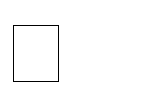 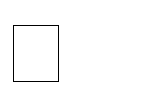 Student / Ausbildung 	 	Privat  	Wasserversorger Sind Sie Mitglied der FH-DGGV?  	ja  	 	 	nein  Haben Sie schon andere Fortbildungsveranstaltungen der FH-DGGV besucht?  	ja  	 	 	nein   	wenn ja, zu welchen Themen? .................................................................................................................................................. ................................................................................................................................................... Haben Sie schon Fortbildungsveranstaltungen anderer Veranstalter besucht?  	ja  	 	 	nein   	wenn ja, zu welchen Themen? .................................................................................................................................................. ................................................................................................................................................... Zu welchen Themen würden Sie weitere Fortbildungsveranstaltungen interessieren? .................................................................................................................................................. .................................................................................................................................................. sehr eher ja eher nein eher nein nein der inhaltlichen Qualität     der Verständlichkeit     des Bezugs zur Anwendung     des Anteils an Diskussionen     des Anteils an Übungen     der Qualität der Übungen     der Dauer der Veranstaltung     der Qualität der Tagungsunterlagen     der fachlichen Kompetenz: Prof. Dr. N. Goldscheider                            Dr. N. Göppert     Bemerkungen:  	Skripten 	 	 	 Computersoftware Computersoftware Computersoftware  Beamer   	Experimente 	 	 Filme   Flipchart  War genügend Zeit für Fragen?  ja   	nein  Wurden Fragen zufriedenstellend beantwortet?  Wurden Fragen zufriedenstellend beantwortet?  Wurden Fragen zufriedenstellend beantwortet?  ja   	nein  Veranstaltungshinweise in Fachzeitschriften  Einzelprogramm  betriebliche Information  Internet/E-Mail  Tagungen  Kollegen  